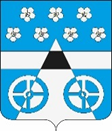 Российская ФедерацияСамарская областьмуниципальный район ВолжскийСОБРАНИЕ ПРЕДСТАВИТЕЛЕЙ СЕЛЬСКОГО ПОСЕЛЕНИЯ ЛопатиноТРЕТЬЕГО  созываРЕШЕНИЕ       от 22 мая  2017 года               №   70         	       	с. ЛопатиноО внесении изменений в Решение Собрания представителей сельского поселения Лопатино от 26.10.2007г. № 54 « Об утверждении Положения о муниципальной службе в сельском поселении Лопатино муниципального района Волжский Самарской области»   В соответствии с Федеральным законом  от 06.10.2003 г. № 131 «Об общих принципах организации местного самоуправления в Российской Федерации», Федеральным законом от 01.05.2017 г. № 90-ФЗ « О внесении изменений в статью 21 Федерального закона « О муниципальной службе в Российской Федерации», Уставом сельского поселения Лопатино, Собрание представителей сельского поселения Лопатино муниципального района Волжский Самарской областиРЕШИЛО:Внести в  Решение Собрания Представителей сельского поселения Лопатино от 26.10.2007г. № 54 « Об утверждении Положения о муниципальной службе в сельском поселении Лопатино        муниципального района Волжский Самарской области» следующие          изменения:      - пункт 10.2 читать в следующей редакции:      « 10.2. Продолжительность ежегодного дополнительного оплачиваемого отпуска за выслугу лет исчисляется из расчета один календарный день за каждый год муниципальной службы, но не более 10 календарных дней».       - пункт 10.4 читать в следующей редакции:      « 10.4. Муниципальным служащим в сельском поселении Лопатино, для которых установлен  ненормированный служебный день, предоставляется ежегодный дополнительный оплачиваемый отпуск за ненормированный служебный день продолжительностью три календарных дня».Опубликовать настоящее решение в газете « Волжская новь» и на официальный сайт администрации сельского поселения Лопатино.Настоящее решение вступает в силу со дня его официального опубликования.Глава сельского поселении Лопатиномуниципального района ВолжскийСамарской области                                                       В.Л.ЖуковПредседатель Собрания Представителей                                                                                                                    сельского поселения Лопатино                                                                                                                      муниципального района Волжский                                                                                                                          Самарской области                                                       А.И.Андреянов